GULBENES NOVADA DOMES LĒMUMSGulbenēPar nekustamā īpašuma ar kadastra numuru 5001 007 0270 un adresi: Zaļā iela 3, Gulbene, Gulbenes novads, ražošanas ēkas daļas 421,83 m2 platībā un zemes vienības ar kadastra apzīmējumu 5001 007 0270 daļas otrās nomas tiesību izsoles rīkošanu2023.gada 27.jūlijā Gulbenes novada dome pieņēma lēmumu Nr.GND/2023/741 “Par nekustamā īpašuma ar kadastra numuru 5001 007 0270 un adresi: Zaļā iela 3, Gulbene, Gulbenes novads, ražošanas ēkas daļas 421,83 m2 platībā un zemes vienības ar kadastra apzīmējumu 5001 007 0270 daļas pirmās nomas tiesību izsoles rīkošanu”, rīkot pirmo nomas tiesību izsoli. Pirmās nomas tiesību izsoles nosacītā nomas maksa (izsoles sākumcena) 321,40 EUR (trīs simti divdesmit viens euro četrdesmit centi) mēnesī bez pievienotās vērtības nodokļa.2023.gada 31.jūlijā Gulbenes novada pašvaldības tīmekļa vietnē www.gulbene.lv tika izsludināta publikācija par nekustamā īpašuma ar kadastra numuru 5001 007 0270 un adresi: Zaļā iela 3, Gulbene, Gulbenes novads, ražošanas ēkas daļas 421,83 m2 platībā un zemes vienības ar kadastra apzīmējumu 5001 007 0270 daļas pirmās nomas tiesību izsoles rīkošanu, nosakot pieteikšanās termiņu līdz 2023.gada 18.augustam. Publikācijas laikā nepieteicās neviens pretendents, līdz ar to izsole ir atzīstama par nesekmīgu.Ministru kabineta 2018.gada 20.februāra noteikumu Nr.97 “Publiskas personas mantas iznomāšanas noteikumi” 62.punkts nosaka ka, ja publikācijā norādītajā pieteikumu iesniegšanas termiņā neviens nomas tiesību pretendents nav pieteicies, iznomātājs var pazemināt nomas objekta nosacīto nomas maksu ne vairāk kā par 20 procentiem un rīkot atkārtotu izsoli, ievērojot šo noteikumu 26. punktā minēto informācijas publicēšanas kārtību.Nomas tiesību izsoles organizēšanas komisija (turpmāk – Komisija) izvērtējot situāciju, iesaka rīkot otro nomas tiesību izsoli ar augšupejošu soli. Komisija izsaka priekšlikumu samazināt izsoles nosacīto nomas maksu par 20 procentiem un tā ir 257,12 EUR (divi simti piecdesmit septiņi euro divpadsmit centi) mēnesī bez pievienotās vērtības nodokļa.Gulbenes novada pašvaldības Nomas tiesību izsoles organizēšanas komisija, kas izveidota ar Gulbenes novada domes 2022. gada 29. septembra lēmumu Nr. GND/2022/1330 (protokols Nr.27; 117.p.) “Par nekustamā īpašuma ar kadastra numuru 5001 007 0270 un adresi: Zaļā iela 3, Gulbene, Gulbenes novads, ražošanas ēkas daļas 421,83 m2 platībā un zemes vienības ar kadastra apzīmējumu 5001 007 0270 daļas pirmās nomas tiesību izsoles rīkošanu”, 2023. gada 22.augusta sēdē atzina 2023. gada 22.augusta izsoli par nenotikušu un apstiprināja izsoles protokolu.Ņemot vērā Gulbenes novada pašvaldības Nomas tiesību izsoles organizēšanas komisijas 2023.gada 22.augusta sēdes lēmumu, protokols Nr.GND/2.6.3/23/45, pamatojoties uz Pašvaldību likuma 4.panta pirmās daļas 12.punktu, kas nosaka, ka viena no pašvaldības autonomajām funkcijām ir sekmēt saimniecisko darbību pašvaldības administratīvajā teritorijā un sniegt tai atbalstu, 10.panta pirmā daļas 21.punktu, kas nosaka, ka dome ir tiesīga izlemt ikvienu pašvaldības kompetences jautājumu, turklāt tikai domes kompetencē ir pieņemt lēmumus citos ārējos normatīvajos aktos paredzētajos gadījumos,  Publiskas personas finanšu līdzekļu un mantas izšķērdēšanas novēršanas likuma 3.panta pirmās daļas 2.punktu, kas nosaka, ka publiska persona, rīkojas ar finanšu līdzekļiem un mantu lietderīgi, tas ir manta atsavināma un nododama īpašumā vai lietošanā citai personai par iespējami augstāku cenu, 6.1 panta pirmo daļu, kas nosaka, ka, ja likumā vai Ministru kabineta noteikumos nav paredzēts citādi, kustamās mantas nomas līgumu slēdz uz laiku, kas nav ilgāks par pieciem gadiem, nekustamā īpašuma nomas līgumu – uz laiku, kas nav ilgāks par 30 gadiem, un Ministru kabineta 2018.gada 20.februāra noteikumu Nr.97 “Publiskas personas mantas iznomāšanas noteikumi” 12.punktu, kas nosaka, ka lēmumu par nomas objekta nodošanu iznomāšanai pieņem iznomātājs, 24.punktu, kas nosaka, ka nomas objekta iznomātājs pieņem lēmumu par piemērojamo izsoles veidu, 26.punktu, kas nosaka, ka iznomātājs šo noteikumu 25.punktā minēto informāciju publicē iznomātāja tīmekļvietnē, Ministru kabineta 2015.gada 10.novembra noteikumus Nr.645 “Darbības programmas “Izaugsme un nodarbinātība” 5.6.2. specifiskā atbalsta mērķa “Teritoriju revitalizācija, reģenerējot degradētās teritorijas atbilstoši pašvaldību integrētajām attīstības programmām” un 13.1.3. specifiskā atbalsta mērķa “Atveseļošanas pasākumi vides un reģionālās attīstības jomā” 13.1.3.3. pasākuma “Teritoriju revitalizācija uzņēmējdarbības veicināšanai pašvaldībās” īstenošanas noteikumi”, ņemot vērā Finanšu komitejas ieteikumu atklāti balsojot: ar balsīm …. PAR – ; PRET – ; ATTURAS – , Gulbenes novada dome NOLEMJ:ATZĪT 2023.gada 22.augustā rīkoto nekustamā īpašuma ar kadastra numuru 5001 007 0270 un adresi: Zaļā iela 3, Gulbene, Gulbenes novads, ražošanas ēkas daļas 421,83 m2 platībā un zemes vienības ar kadastra apzīmējumu 5001 007 0270 daļas pirmo nomas tiesību izsoli par nenotikušu.RĪKOT investīcijas objekta – Gulbenes novada pašvaldības nekustamajā īpašumā ar kadastra numuru 5001 007 0270 un adresi: Zaļā iela 3, Gulbene, Gulbenes novads, izbūvējamās ražošanas ēkas daļas 421,83 m2 platībā, tai skaitā biroja telpas, palīgtelpas un ārtelpa (nojume), ar šo ēku neatdalāmi saistīto, izbūvējamo būvju, kas paredzētas ēkas nomnieku koplietošanai, un kas nav nodotas atsevišķā lietošanā citām personām, tai skaitā brauktuve un stāvlaukums ar apgaismojumu (betona bruģakmens segums), ēkai un inženierbūvēm piesaistītās zemes vienības, kadastra apzīmējums 5001 007 0270, daļas 3664 m2 platībā 1482/3664 domājamo daļu, turpmāk – Nomas objekts, otro nomas tiesību mutisku izsoli ar augšupejošu soli.NOTEIKT izsoles nosacīto nomas maksu (izsoles sākumcenu) 257,12 EUR (divi simti piecdesmit septiņi euro divpadsmit centi) mēnesī bez pievienotās vērtības nodokļa.APSTIPRINĀT otrās nomas tiesību izsoles noteikumus (1. pielikums).APSTIPRINĀT nomas tiesību izsoles publicējamo informāciju (2. pielikums).PUBLICĒT šā lēmuma 5.punktā minēto informāciju un izsoles noteikumus Gulbenes novada pašvaldības tīmekļvietnē www.gulbene.lv.UZDOT Gulbenes novada pašvaldības izpilddirektorei Antrai Sprudzānei pēc Nomas objekta nomas tiesību izsoles rezultātu apstiprināšanas noslēgt nedzīvojamo telpu nomas līgumu.Gulbenes novada domes priekšsēdētājs 	A. CaunītisLēmuma projektu tehniski sagatavoja: I. Otvare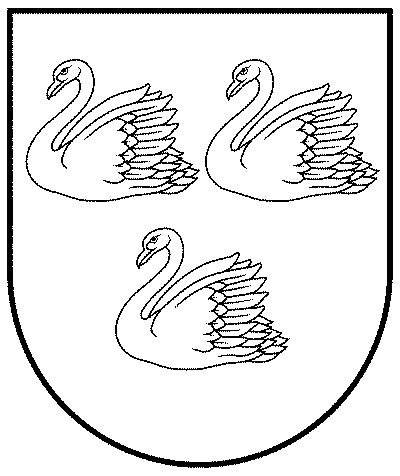 GULBENES NOVADA PAŠVALDĪBAReģ. Nr. 90009116327Ābeļu iela 2, Gulbene, Gulbenes nov., LV-4401Tālrunis 64497710, mob. 26595362, e-pasts: dome@gulbene.lv, www.gulbene.lv2023.gada 31.augustā                               Nr. GND/2023/____                               (protokols Nr.__; ___.p.)